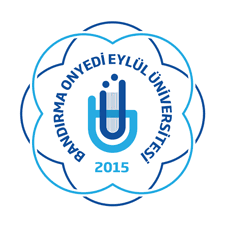 BANDIRMA ONYEDİ EYLÜL ÜNİVERSİTESİSUSURLUK MESLEK YÜKSEKOKULUİDARİ İŞLER GÖREV TANIMIBANDIRMA ONYEDİ EYLÜL ÜNİVERSİTESİSUSURLUK MESLEK YÜKSEKOKULUİDARİ İŞLER GÖREV TANIMIBANDIRMA ONYEDİ EYLÜL ÜNİVERSİTESİSUSURLUK MESLEK YÜKSEKOKULUİDARİ İŞLER GÖREV TANIMIDoküman NoDoküman NoSUSMYO-GT. 008BANDIRMA ONYEDİ EYLÜL ÜNİVERSİTESİSUSURLUK MESLEK YÜKSEKOKULUİDARİ İŞLER GÖREV TANIMIBANDIRMA ONYEDİ EYLÜL ÜNİVERSİTESİSUSURLUK MESLEK YÜKSEKOKULUİDARİ İŞLER GÖREV TANIMIBANDIRMA ONYEDİ EYLÜL ÜNİVERSİTESİSUSURLUK MESLEK YÜKSEKOKULUİDARİ İŞLER GÖREV TANIMIİlk Yayın Tarihiİlk Yayın Tarihi2020BANDIRMA ONYEDİ EYLÜL ÜNİVERSİTESİSUSURLUK MESLEK YÜKSEKOKULUİDARİ İŞLER GÖREV TANIMIBANDIRMA ONYEDİ EYLÜL ÜNİVERSİTESİSUSURLUK MESLEK YÜKSEKOKULUİDARİ İŞLER GÖREV TANIMIBANDIRMA ONYEDİ EYLÜL ÜNİVERSİTESİSUSURLUK MESLEK YÜKSEKOKULUİDARİ İŞLER GÖREV TANIMIRevizyon TarihiRevizyon Tarihi02.01.2023BANDIRMA ONYEDİ EYLÜL ÜNİVERSİTESİSUSURLUK MESLEK YÜKSEKOKULUİDARİ İŞLER GÖREV TANIMIBANDIRMA ONYEDİ EYLÜL ÜNİVERSİTESİSUSURLUK MESLEK YÜKSEKOKULUİDARİ İŞLER GÖREV TANIMIBANDIRMA ONYEDİ EYLÜL ÜNİVERSİTESİSUSURLUK MESLEK YÜKSEKOKULUİDARİ İŞLER GÖREV TANIMIRevizyon NoRevizyon NoGÖREV BİLGİLERİGÖREV BİLGİLERİGÖREV BİLGİLERİGÖREV BİLGİLERİGÖREV BİLGİLERİGÖREV BİLGİLERİGÖREV BİLGİLERİBirimBirimBirimSusurluk Meslek YüksekokuluSusurluk Meslek YüksekokuluSusurluk Meslek YüksekokuluSusurluk Meslek YüksekokuluAdı SoyadıAdı SoyadıAdı SoyadıTufan ÜNALTufan ÜNALTufan ÜNALTufan ÜNALUnvanıUnvanıUnvanıMemur Memur Memur Memur Bağlı Olduğu Birim ve Birim AmiriBağlı Olduğu Birim ve Birim AmiriBağlı Olduğu Birim ve Birim AmiriSusurluk MYO- Yüksekokul Sekreteri Susurluk MYO- Yüksekokul Sekreteri Susurluk MYO- Yüksekokul Sekreteri Susurluk MYO- Yüksekokul Sekreteri Bağlı Birimler ve KadrolarBağlı Birimler ve KadrolarBağlı Birimler ve Kadrolarİdari Personelİdari Personelİdari Personelİdari PersonelGörevde Olmadığı Zaman Yerini Alacak Görevde Olmadığı Zaman Yerini Alacak Görevde Olmadığı Zaman Yerini Alacak Görevlendirilen personelGörevlendirilen personelGörevlendirilen personelGörevlendirilen personelÇalışma KoşullarıÇalışma KoşullarıÇalışma KoşullarıNormal MesaiNormal MesaiNormal MesaiNormal MesaiÇalışma SaatleriÇalışma SaatleriÇalışma Saatleri08:30 -12:30/ 13:30-17:3008:30 -12:30/ 13:30-17:3008:30 -12:30/ 13:30-17:3008:30 -12:30/ 13:30-17:30Yüksekokulun Temel FonksiyonuYüksekokulun Temel FonksiyonuYüksekokulun Temel Fonksiyonu657 Sayılı Devlet Memurları Kanunun İlgili Maddelerinde belirtilen işlemleri yürütmek.657 Sayılı Devlet Memurları Kanunun İlgili Maddelerinde belirtilen işlemleri yürütmek.657 Sayılı Devlet Memurları Kanunun İlgili Maddelerinde belirtilen işlemleri yürütmek.657 Sayılı Devlet Memurları Kanunun İlgili Maddelerinde belirtilen işlemleri yürütmek.GÖREV, YETKİ VE SORUMLULUKLARGÖREV, YETKİ VE SORUMLULUKLARGÖREV, YETKİ VE SORUMLULUKLARGÖREV, YETKİ VE SORUMLULUKLARGÖREV, YETKİ VE SORUMLULUKLARGÖREV, YETKİ VE SORUMLULUKLARGÖREV, YETKİ VE SORUMLULUKLARBilgisayar Laboratuvarını kontrol ve takip etmekYüksekokulumuza gelen temizlik malzemelerini kontrol ve takip etmek Yüksekokulumuzda bulunan ses sistemini kurmak takip etmek Görev alanına giren günlük işleri takip etmekYüksekokul Sekreterliğince düzenlenen toplantılara katılmakAmirinin verdiği diğer görevleri yerine getirmek,İdari İşlerKendi görev alanına giren günlük işleri takip etmek. Amiri tarafından verilen diğer görevleri yerine getirmek.Bilgisayar Laboratuvarını kontrol ve takip etmekYüksekokulumuza gelen temizlik malzemelerini kontrol ve takip etmek Yüksekokulumuzda bulunan ses sistemini kurmak takip etmek Görev alanına giren günlük işleri takip etmekYüksekokul Sekreterliğince düzenlenen toplantılara katılmakAmirinin verdiği diğer görevleri yerine getirmek,İdari İşlerKendi görev alanına giren günlük işleri takip etmek. Amiri tarafından verilen diğer görevleri yerine getirmek.Bilgisayar Laboratuvarını kontrol ve takip etmekYüksekokulumuza gelen temizlik malzemelerini kontrol ve takip etmek Yüksekokulumuzda bulunan ses sistemini kurmak takip etmek Görev alanına giren günlük işleri takip etmekYüksekokul Sekreterliğince düzenlenen toplantılara katılmakAmirinin verdiği diğer görevleri yerine getirmek,İdari İşlerKendi görev alanına giren günlük işleri takip etmek. Amiri tarafından verilen diğer görevleri yerine getirmek.Bilgisayar Laboratuvarını kontrol ve takip etmekYüksekokulumuza gelen temizlik malzemelerini kontrol ve takip etmek Yüksekokulumuzda bulunan ses sistemini kurmak takip etmek Görev alanına giren günlük işleri takip etmekYüksekokul Sekreterliğince düzenlenen toplantılara katılmakAmirinin verdiği diğer görevleri yerine getirmek,İdari İşlerKendi görev alanına giren günlük işleri takip etmek. Amiri tarafından verilen diğer görevleri yerine getirmek.Bilgisayar Laboratuvarını kontrol ve takip etmekYüksekokulumuza gelen temizlik malzemelerini kontrol ve takip etmek Yüksekokulumuzda bulunan ses sistemini kurmak takip etmek Görev alanına giren günlük işleri takip etmekYüksekokul Sekreterliğince düzenlenen toplantılara katılmakAmirinin verdiği diğer görevleri yerine getirmek,İdari İşlerKendi görev alanına giren günlük işleri takip etmek. Amiri tarafından verilen diğer görevleri yerine getirmek.Bilgisayar Laboratuvarını kontrol ve takip etmekYüksekokulumuza gelen temizlik malzemelerini kontrol ve takip etmek Yüksekokulumuzda bulunan ses sistemini kurmak takip etmek Görev alanına giren günlük işleri takip etmekYüksekokul Sekreterliğince düzenlenen toplantılara katılmakAmirinin verdiği diğer görevleri yerine getirmek,İdari İşlerKendi görev alanına giren günlük işleri takip etmek. Amiri tarafından verilen diğer görevleri yerine getirmek.Bilgisayar Laboratuvarını kontrol ve takip etmekYüksekokulumuza gelen temizlik malzemelerini kontrol ve takip etmek Yüksekokulumuzda bulunan ses sistemini kurmak takip etmek Görev alanına giren günlük işleri takip etmekYüksekokul Sekreterliğince düzenlenen toplantılara katılmakAmirinin verdiği diğer görevleri yerine getirmek,İdari İşlerKendi görev alanına giren günlük işleri takip etmek. Amiri tarafından verilen diğer görevleri yerine getirmek.HazırlayanFikriye AŞARBilg.İşl.HazırlayanFikriye AŞARBilg.İşl.Doküman OnayıMustafa ÇEVRANYüksekokul SekreteriDoküman OnayıMustafa ÇEVRANYüksekokul SekreteriDoküman OnayıMustafa ÇEVRANYüksekokul SekreteriYürürlük OnayıProf.Dr. Bünyamin SÖĞÜTMüdürYürürlük OnayıProf.Dr. Bünyamin SÖĞÜTMüdür